Odd One Out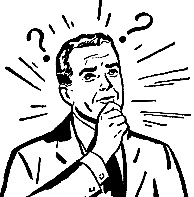 Which is different? __________________Why? ______________________________________________________Which is different? __________________Why? ______________________________________________________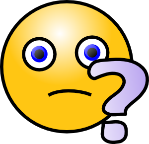 Which is different? __________________Why? ______________________________________________________Which is different? __________________Why? ______________________________________________________Which is different? __________________Why? ______________________________________________________Which is different? __________________Why? ______________________________________________________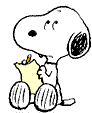 